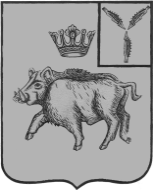 АДМИНИСТРАЦИЯБАЛТАЙСКОГО МУНИЦИПАЛЬНОГО РАЙОНАСАРАТОВСКОЙ ОБЛАСТИП О С Т А Н О В Л Е Н И Ес.БалтайОб утверждении Комплексного Планамероприятий противодействия коррупциив администрации Балтайского муниципального района на 2021-2024 годыВ целях реализации антикоррупционной политики на территории Балтайского муниципального района, повышения эффективности деятельности администрации Балтайского муниципального района по профилактике коррупционных правонарушений, в соответствии с Федеральным законом от 25 декабря 2008 года № 273-ФЗ «О противодействии коррупции», руководствуясь Уставом Балтайского муниципального района,ПОСТАНОВЛЯЮ:1. Утвердить Комплексный План мероприятий противодействия коррупции в администрации Балтайского муниципального района на 2021-2024 годы согласно приложению.2. Признать утратившими силу:- постановление администрации Балтайского муниципального района от 25.01.2018 № 63 «Об утверждении Комплексного Плана мероприятий противодействия коррупции в администрации Балтайского муниципального района на 2018-2019 годы»;- постановление администрации Балтайского муниципального района от 25.10.2018 № 414 «О внесении изменений в постановление администрации Балтайского муниципального района от 25.01.2018 № 63 «Об утверждении Комплексного Плана мероприятий противодействия коррупции в администрации Балтайского муниципального района на 2018-2019 годы».3. Настоящее постановление вступает в силу со дня его обнародования.4. Контроль за исполнением настоящего постановления возложить на руководителя аппарата администрации Балтайского муниципального района.Глава Балтайского муниципального района						А.А.ГруновПриложениек постановлению администрацииБалтайского муниципального района от 27.09.2021 № 316Комплексный План мероприятий по противодействию коррупции в администрации Балтайского муниципального районана 2021 – 2024 годыВерно: и.о.начальника отдела делопроизводстваадминистрации Балтайскогомуниципального района				                                         	Н.В.Бабошина№ п/пМероприятияИсполнители,соисполнителиСрок выполненияИндикаторы и показателиОжидаемый результат 1. Организационные меры по обеспечению реализации антикоррупционной политики1. Организационные меры по обеспечению реализации антикоррупционной политики1. Организационные меры по обеспечению реализации антикоррупционной политики1. Организационные меры по обеспечению реализации антикоррупционной политики1. Организационные меры по обеспечению реализации антикоррупционной политики1. Организационные меры по обеспечению реализации антикоррупционной политики1. Организационные меры по обеспечению реализации антикоррупционной политики1.1.Внесение в Комплексный План по противодействию коррупции в администрации Балтайского муниципального района (далее - план по противодействию коррупции) изменений в целях приведения его в соответствие с требованиями антикоррупционного законодательства и методических рекомендаций по вопросам противодействия коррупциируководитель аппарата администрации Балтайского муниципального района, начальник юридического отдела администрации Балтайского муниципального района по мере принятия нормативных правовых актов антикоррупционной направленности и разработки методических рекомендаций по вопросам противодействия коррупции1.2Рассмотрение на совещаниях у главы Балтайского муниципального района (далее – глава муниципального района) хода и результатов выполнения мероприятий антикоррупционной направленности, в том числе:анализа работы кадровой службы по профилактике коррупционных и иных правонарушений (должностного лица кадровой службы, ответственного за работу по профилактике коррупционных и иных правонарушений);вопросов обеспечения контроля за применением предусмотренных законодательством мер юридической ответственности в каждом случае несоблюдения запретов, ограничений и требований, установленных в целях противодействия коррупции, в том числе мер по предотвращению и (или) урегулированию конфликта интересов;состояния работы по приведению в установленные сроки правовых актов администрации Балтайского муниципального района (далее - администрация) в соответствие  с нормативными правовыми актами Российской Федерации в сфере противодействия коррупциируководитель аппарата администрации Балтайского муниципального района, начальник отдела муниципальной службы и кадров администрации Балтайского муниципального района, начальник юридического отдела администрации Балтайского муниципального района ежеквартально, по результатам кварталаколичество совещаний по вопросам реализации и результатам выполнения мероприятий антикоррупционной направленности – не менее 2 единиц в течение каждого полугодияобеспечение регулярного рассмотрения хода и результатов выполнения мероприятий антикоррупционной направленности 2. Повышение эффективности механизмов урегулирования конфликта интересов, обеспечение соблюдения муниципальными служащими администрации ограничений, запретов и принципов служебного поведения в связи с исполнением ими должностных обязанностей, а также ответственности за их нарушение2. Повышение эффективности механизмов урегулирования конфликта интересов, обеспечение соблюдения муниципальными служащими администрации ограничений, запретов и принципов служебного поведения в связи с исполнением ими должностных обязанностей, а также ответственности за их нарушение2. Повышение эффективности механизмов урегулирования конфликта интересов, обеспечение соблюдения муниципальными служащими администрации ограничений, запретов и принципов служебного поведения в связи с исполнением ими должностных обязанностей, а также ответственности за их нарушение2. Повышение эффективности механизмов урегулирования конфликта интересов, обеспечение соблюдения муниципальными служащими администрации ограничений, запретов и принципов служебного поведения в связи с исполнением ими должностных обязанностей, а также ответственности за их нарушение2. Повышение эффективности механизмов урегулирования конфликта интересов, обеспечение соблюдения муниципальными служащими администрации ограничений, запретов и принципов служебного поведения в связи с исполнением ими должностных обязанностей, а также ответственности за их нарушение2. Повышение эффективности механизмов урегулирования конфликта интересов, обеспечение соблюдения муниципальными служащими администрации ограничений, запретов и принципов служебного поведения в связи с исполнением ими должностных обязанностей, а также ответственности за их нарушение2. Повышение эффективности механизмов урегулирования конфликта интересов, обеспечение соблюдения муниципальными служащими администрации ограничений, запретов и принципов служебного поведения в связи с исполнением ими должностных обязанностей, а также ответственности за их нарушение2.1.Организационно-техническое и документационное обеспечение деятельности комиссии по соблюдению требований к служебному поведению муниципальных служащих и урегулированию конфликта интересов, а также совершенствование нормативных правовых актов администрации, регламентирующих ее функционированиеначальник отдела муниципальной службы и кадров администрации Балтайского муниципального районапостоянно2.2.Привлечение к участию в работе комиссии по соблюдению требований к служебному поведению муниципальных служащих и урегулированию конфликта интересов представителей институтов гражданского общества в соответствии с Указом Президента Российской Федерации от 1 июля 2010 года № 821 «О комиссиях по соблюдению требований к служебному поведению федеральных государственных служащих и урегулированию конфликта интересов»начальник отдела муниципальной службы и кадров администрации Балтайского муниципального районапостояннодоля заседаний комиссии по соблюдению требований к служебному поведению муниципальных служащих и урегулированию конфликта интересов с участием представителей институтов гражданского общества – не менее 100 процентов от общего количества проведённых заседанийобеспечение участия представителей институтов гражданского общества на каждом заседании комиссии по соблюдению требований к служебному поведению муниципальных служащих и урегулированию конфликта интересов2.3.Осуществление проверок достоверности и полноты сведений, представляемых гражданами, претендующими на замещение должностей муниципальной службы и лицами, замещающими указанные должностиначальник отдела муниципальной службы и кадров администрации Балтайского муниципального районапри поступлении информации, являющейся основанием для проведения проверкиотношение количества проведённых проверок к количеству фактов поступления информации, являющейся основанием для проведения проверок, - не менее 100 процентовобеспечение проведения проверки представленных сведений в каждом случае поступления информации, являющейся основанием для проведения проверки2.4.Организация и обеспечение работы по рассмотрению уведомлений представителя нанимателя о фактах обращения в целях склонения муниципальных служащих к совершению коррупционных правонарушенийначальник отдела муниципальной службы и кадров администрации Балтайского муниципального районапостоянно1) отношение количества поступивших уведомлений о фактах обращения в целях склонения муниципальных служащих к совершению коррупционных правонарушений к количеству фактов указанных обращений - не менее 100 процентов;2) отношение количества проверок, проведённых по поступившим уведомлениям, к количеству поступивших уведомлений – не менее 100 процентов1) обеспечение представления муниципальными служащими уведомлений представителю нанимателя в каждом случае обращения к ним в целях склонения к совершению коррупцион ных правона рушений;2) обеспечение проведения проверок в каждом случае поступления уведомления представителю нанимателя о фактах обращения в целях склонения муниципаль ного служа щего к совершению коррупцион ных правона рушений2.5.Поддержание в актуальном состоянии перечня должностей муниципальной службы, при назначении на которые граждане и при замещении которых муниципальные служащие обязаны представлять сведения о своих доходах, об имуществе и обязательствах имущественного характера, а также сведения о доходах, об имуществе и обязательствах имущественного характера своих супруги (супруга) и несовершеннолетних детейначальник отдела муниципальной службы и кадров администрации Балтайского муниципального районапостоянно2.6.Обеспечение использования специального программного обеспечения «Справки БК» всеми лицами, претендующими на замещение должностей или замещающими должности, осуществление полномочий по которым влечет за собой обязанность представлять сведения о своих доходах, расходах, об имуществе и обязательствах имущественного характера, о доходах, расходах, об имуществе и обязательствах имущественного характера своих супругов и несовершеннолетних детей, при заполнении справок о доходах, расходах, об имуществе и обязательствах имущественного характераруководитель аппарата администрации Балтайского муниципального района постоянно2.7.Обеспечение контроля исполнения должностных обязанностей лицами, проходящими муниципальную службу на должностях, замещение которых связано с коррупционными рисками, и устранение таких рисковруководитель аппарата администрации Балтайского муниципального района, начальник отдела муниципальной службы и кадров администрации Балтайского муниципального районапостоянно2.8.Обеспечение реализации комплекса организационных, разъяснительных и иных мер по соблюдению муниципальными служащими запретов, ограничений и требований, установленных в целях противодействия коррупциируководитель аппарата администрации Балтайского муниципального района, начальник отдела муниципальной службы и кадров администрации Балтайского муниципального районав соответствии с распоряжением администрации Балтайского муниципального района от 25.10.2018 № 643-р2.9.Проведение работы по выявлению случаев возникновения конфликта интересов, одной из сторон которого являются муниципальные служащие, и принятие предусмотренных законодательством Российской Федерации мер по предотвращению и урегулированию конфликта интересовначальник отдела муниципальной службы и кадров администрации Балтайского муниципального районапостоянно2.10.Принятие мер, направленных на повышение эффективностикадровой работы в части, касающейся ведения личных дел лиц, замещающих должности муниципальной службы, в том числе контроля за актуализацией сведений, содержащихся в анкетах, представляемых при назначении на указанные должности и поступлении на такую службу, об их родственниках и свойственниках в целях выявления возможного конфликта интересовначальник отдела муниципальной службы и кадров администрации Балтайского муниципального районапостоянно2.11.Организация участия муниципальных служащих, работников, в должностные обязанности которых входит участие в противодействии коррупции, в мероприятиях по профессиональному развитию в области противодействия коррупции, в том числе их обучение по дополнительным профессиональным программам в области противодействия коррупциируководитель аппарата администрации Балтайского муниципального района ежегодноотношение количества муниципальных служащих, в должностные обязанности которых входит участие в противодействии коррупции, к количеству указанных лиц, получивших дополнительное профессиональное образование по вопросам противодействия коррупции, - не менее 100 процентовобеспечение получения дополнительного профессионального образования по вопросам противодействия коррупции всеми муниципальными служащими, в должностные обязанности которых входит участие в противодействии коррупции2.12.Организация участия лиц, впервые поступивших на муниципальную службу и замещающих должности, связанные с соблюдением антикоррупционных стандартов, в мероприятиях по профессиональному развитию в области противодействия коррупциируководитель аппарата администрации Балтайского муниципального района при назначении на соответствующие должностиотношение количества лиц, впервые поступивших на муниципальную службу и замещающих должности, связанные с соблюдением антикоррупционных стандартов, к количеству указанных лиц, получивших дополнительное профессиональное образование по вопросам противодействия коррупции, - не менее 100 процентовобеспечение получения дополнительного профессионального образования по вопросам противодействия коррупции всеми муниципальными служащими, в должностные обязанности которых входит участие в противодействии коррупции2.13.Организация участия муниципальных служащих, работников, в должностные обязанности которых входит участие в проведении закупок товаров, работ, услуг для обеспечения муниципальных нужд, в мероприятиях по профессиональному развитию в области противодействия коррупции, в том числе их обучение по дополнительным профессиональным программам в области противодействия коррупциируководитель аппарата администрации Балтайского муниципального районаежегодноотношение количества муниципальных служащих, работников, в должностные обязанности которых входит участие в проведении закупок товаров, работ, услуг для обеспечения муниципальных нужд,  к количеству указанных лиц, получивших дополнительное профессиональное образование по вопросам противодействия коррупции, - не менее 100 процентовобеспечение получения дополнительного профессионального образования по вопросам противодействия коррупции всеми муниципальными служащими, в должностные обязанности которых входит участие в противодействии коррупции2.14.Обмен лучшими практиками, передовым опытом организации работы по противодействию коррупции (изучение соответствующей информации органов местного самоуправления, в том числе иных регионов, распространение имеющегося положительного опыта)руководитель аппарата администрации Балтайского муниципального района, начальник отдела муниципальной службы и кадров администрации Балтайского муниципального районапостоянно2.15.Организация работы по формированию кадрового резерва и повышение эффективности его использованияначальник отдела муниципальной службы и кадров администрации Балтайского муниципального районапостоянно3. Выявление и систематизация причин и условий проявления коррупции в деятельности администрации, мониторинг коррупционных рисков и их устранение3. Выявление и систематизация причин и условий проявления коррупции в деятельности администрации, мониторинг коррупционных рисков и их устранение3. Выявление и систематизация причин и условий проявления коррупции в деятельности администрации, мониторинг коррупционных рисков и их устранение3. Выявление и систематизация причин и условий проявления коррупции в деятельности администрации, мониторинг коррупционных рисков и их устранение3. Выявление и систематизация причин и условий проявления коррупции в деятельности администрации, мониторинг коррупционных рисков и их устранение3. Выявление и систематизация причин и условий проявления коррупции в деятельности администрации, мониторинг коррупционных рисков и их устранение3. Выявление и систематизация причин и условий проявления коррупции в деятельности администрации, мониторинг коррупционных рисков и их устранение3.1.Проведение антикоррупционной экспертизы проектов нормативных правовых актов, принимаемых администрациейначальник юридического отдела администрации Балтайского муниципального района постоянно, по мере разработки проектов нормативных правовых актовотношение количества проведенных антикоррупционных экспертиз к количеству разработанных проектов нормативных правовых актов – не менее 100 процентовобеспечение проведения антикоррупционной экспертизы каждого проекта принимаемого нормативного правового акта3.2.Рассмотрение вопросов правоприменительной практики по результатам вступивших в законную силу решений судов, арбитражных судов о признании недействительными ненормативных правовых актов, незаконными решений и действий (бездействия) администрации и подведомственных ей организаций и их должностных лиц в целях выработки и принятия мер по предупреждению и устранению причин выявленных нарушенийначальник юридического отдела администрации Балтайского муниципального района ежеквартально3.3.Размещение в установленном порядке в информационно-телекоммуникационной сети «Интернет» разрабатываемых администрацией проектов нормативных правовых актов, в отношении которых предусмотрено проведение независимой антикоррупционной экспертизыначальник юридического отдела администрации Балтайского муниципального района постоянно, по мере разработки проектов нормативных правовых актовотношение количества размещённых в установленном порядке в информационно-телекоммуникационной сети «Интернет» проектов нормативных правовых актов к количеству разработанных проектов, в отношении которых предусмотрено проведение независимой антикоррупционной экспертизы, – не менее 100 процентовобеспечение размещения в установленном порядке в информационно-телекоммуникационной сети «Интернет» каждого проекта принимаемого нормативного правового акта, в отношении которого предусмотрено проведение независимой антикоррупционной экспертизы3.4.Осуществление мониторинга с целью выявления коррупционных рисков в деятельности по осуществлению закупок для обеспечения муниципальных нужд и устранение выявленных коррупционных рисковначальник управления экономики и муниципальных закупок администрации Балтайского муниципального района постоянно3.5.Принятие мер по противодействию коррупции при осуществлении закупок для обеспечения муниципальных нужд, в том числе направленных на недопущение возникновения конфликта интересов в указанной сфере деятельности путём проведения анализа в целях выявления аффилированных связей членов закупочных комиссий с участниками закупокначальник управления экономики и муниципальных закупок администрации Балтайского муниципального районапостоянно3.6.Разработка и принятие мер по противодействию коррупции при учете и использовании объектов муниципальной собственности, в том числе направленных на недопущение возникновения конфликта интересов в указанной сфере деятельности путём проведения анализа в целях выявления аффилированных связей должностных лиц, участвующих в принятии решений о предоставлении объектов муниципальной собственности с физическими и юридическими лицами, в отношении которых принято решение о предоставлении объектов муниципальной собственностиначальник управления экономики и муниципальных закупок администрации Балтайского муниципального районапостоянно4. Взаимодействие администрации с институтами гражданского общества и гражданами, обеспечение доступности информации о деятельности администрации4. Взаимодействие администрации с институтами гражданского общества и гражданами, обеспечение доступности информации о деятельности администрации4. Взаимодействие администрации с институтами гражданского общества и гражданами, обеспечение доступности информации о деятельности администрации4. Взаимодействие администрации с институтами гражданского общества и гражданами, обеспечение доступности информации о деятельности администрации4. Взаимодействие администрации с институтами гражданского общества и гражданами, обеспечение доступности информации о деятельности администрации4. Взаимодействие администрации с институтами гражданского общества и гражданами, обеспечение доступности информации о деятельности администрации4. Взаимодействие администрации с институтами гражданского общества и гражданами, обеспечение доступности информации о деятельности администрации4.1.Проведение анализа поступающих обращений граждан и организаций на предмет наличия сведений о возможных проявлениях коррупцииначальник отдела делопроизводства администрации Балтайского муниципального района постоянно, по мере поступления обращенийотношение количества обращений, проанализированных на предмет наличия сведений о возможных проявлениях коррупции, к общему количеству поступивших обращений – не менее 100 процентовобеспечение проведения анализа каждого поступившего обращения на предмет наличия сведений о возможных проявлениях коррупции4.2.Обеспечение взаимодействия со средствами массовой информации по вопросам противодействия коррупции, в том числе в части размещения информационных материалов по вопросам антикоррупционной деятельности администрациируководитель аппарата администрации Балтайского муниципального района постоянно4.3.Привлечение членов районного общественного Совета к осуществлению контроля за выполнением мероприятий, предусмотренных планом по противодействию коррупциируководитель аппарата администрации Балтайского муниципального района в соответствии с планом по противодействию коррупции5. Мероприятия, направленные на противодействие коррупции, с учетом специфики деятельности администрации5. Мероприятия, направленные на противодействие коррупции, с учетом специфики деятельности администрации5. Мероприятия, направленные на противодействие коррупции, с учетом специфики деятельности администрации5. Мероприятия, направленные на противодействие коррупции, с учетом специфики деятельности администрации5. Мероприятия, направленные на противодействие коррупции, с учетом специфики деятельности администрации5. Мероприятия, направленные на противодействие коррупции, с учетом специфики деятельности администрации5. Мероприятия, направленные на противодействие коррупции, с учетом специфики деятельности администрации5.1.Принятие мер, направленных на оптимизацию предоставления муниципальных услуг, исполнения муниципальных функций, в том числе внедрение соответствующих административных регламентов и обеспечение соблюдения требований действующих административных регламентовруководитель аппарата администрации Балтайского муниципального района, начальник управления экономики и муниципальных закупок администрации Балтайского муниципального района, начальник управления по социальным вопросам администрации Балтайского муниципального района, начальник отдела строительства, архитектуры и ЖКХ администрации Балтайского муниципального районапостоянно5.2.Проведение мониторинга сферы деятельности администрации с целью получения информации о коррупционных правонарушениях, с которыми граждане сталкиваются наиболее часто (бытовая коррупция), разработка и принятие мер по устранению условий для совершения таких правонарушенийпостоянно, в соответствии с планом по противодействию коррупции5.3.Осуществление контроля за использованием объектов муниципальной собственности подведомственными учреждениями и организациями, в том числе за соответствием требованиям законодательства заключаемых договоров в отношении объектов муниципальной собственностиначальник управления экономики и муниципальных закупок администрации Балтайского муниципального района постоянно